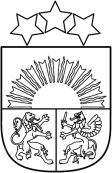 Valsts policijas koledžaEzermalas iela 10, Rīga, LV-1014; tālr.67146288; e-pasts kanc@koledza.vp.gov.lv; www.policijas.koledza.gov.lvPILNVARARīgā___________ Nr.20/8______(Teksta satura atklāsts)(Teksts)Direktors(Norāde par dokumenta izstrādātājuun viņa sakaru līdzekli (līdzekļiem)) (Adresāts)V. Uzvārds

Direktors                                                                                     Ģ.ZalānsŠIS DOKUMENTS IR PARAKSTĪTS AR DROŠU ELEKTRONISKO PARAKSTU UN SATUR LAIKA ZĪMOGU

Direktors                                                                                     Ģ.ZalānsŠIS DOKUMENTS IR PARAKSTĪTS AR DROŠU ELEKTRONISKO PARAKSTU UN SATUR LAIKA ZĪMOGU